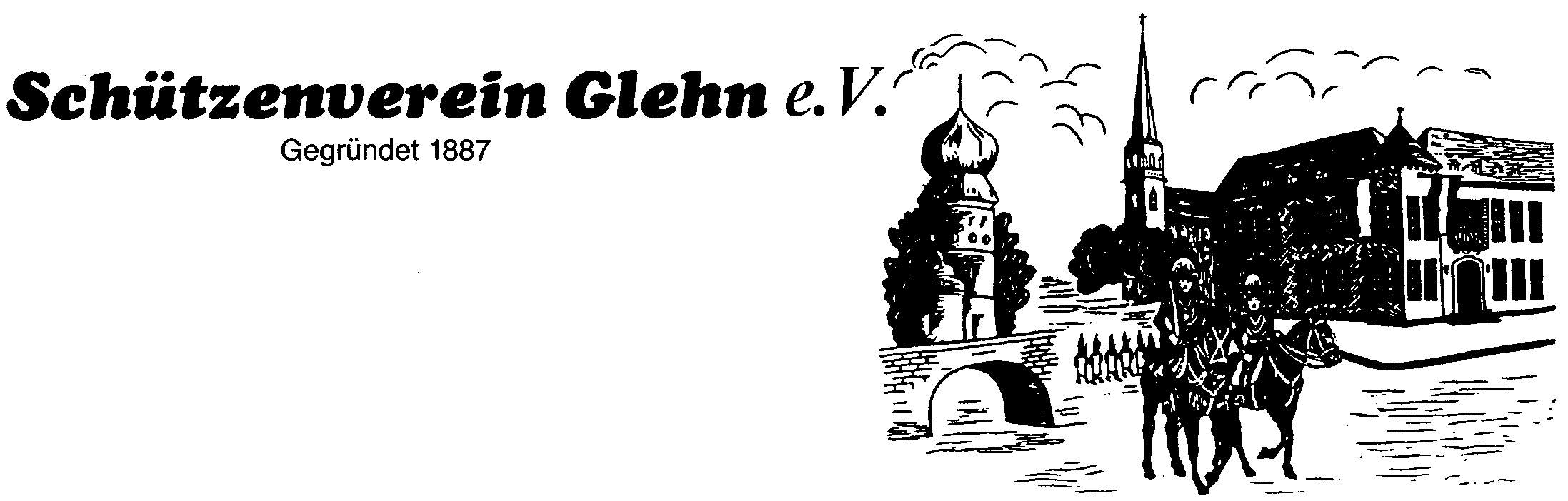 Abgabe bis spätestens Montag den 03. Juli 2023Meldung bitte als Datei + per eMail an den 2.Schatzmeister Hans-Dieter Breuer, zurück an E Mail Absender, hans-dieter.breuer@schutzenvereinglehnev.clubdesk.comRückfragen auch gerne unter 0151 40780384Jubilarzug				Einzeljubilare 		                ACHTUNG: Bilder (digital) und eine kleine Historie des Zuges                                                                                                    bitte nicht vergessen. Vielen Dank!Mögliche Jubiläen sind wie beim Jubilarzug: 25, 40, 50, 60, 70, 75 Jahre usw.NEINJA25 Jahre40 Jahre50 Jahre60 Jahre70 Jahre75 Jahre   JahreName, Vorname  Jahre1234567891011121314